У  К  Р А  Ї  Н  А                             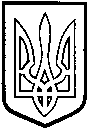 ТОМАШПІЛЬСЬКА РАЙОННА РАДАВ І Н Н И Ц Ь К О Ї  О Б Л А С Т ІРІШЕННЯ №від 24 вересня 2015 року			                                                                40 сесія 6 скликанняПро внесення змін та доповнень до Програми економічного і соціального розвитку районуна 2015 рік, затвердженої рішенням 35 сесії районної ради 6 скликання від 16.01.2015 року №570	Відповідно до пункту 16 частини 1 статті 43 Закону України «Про місцеве самоврядування в Україні», рішення 35 сесії районної ради 6 скликання від 16.01.2015 року №570 «Про програму економічного і соціального розвитку району на 2015 рік», за погодженням з постійною комісією районної ради з питань бюджету, роботи промисловості, транспорту, зв’язку, енергозбереження, розвитку малого і середнього підприємництва, регуляторної політики, районна рада ВИРІШИЛА: 1. Внести до Програми економічного і соціального розвитку району на 2015 рік, затвердженої рішенням 35 сесії районної ради 6 скликання від 16.01.2015 року №570, такі зміни та доповнення:1.1 Завдання «Зміцнення матеріально-технічної бази» пріоритету 7 «Створення сучасних навчальних програм та подальше покращення матеріально-технічної бази навчальних закладів, реалізація районних програм: «Вчитель», «Сільська школа», «Шкільний автобус», тощо в соціально-гуманітарній сфері доповнити текстом такого змісту :1.2 В завданні «Заощадливе використання енергоресурсів» пріоритету 10 «Розвиток туристично-рекреаційної сфери, збереження культурної спадщини та сприяння розвитку культури і мистецтва» в соціально-гуманітарній сфері графу «Відповідальні за виконання» доповнити словами «Виконавчі комітети сільських, селищних рад» та графу «Орієнтовані джерела фінансування, тис.грн.» доповнити словами «Місцеві бюджети» та цифру 50,0 замінити на 70,0.1.3 В завданні «Забезпечення закладу внутрішнім туалетом, роздягальнями та облаштування входу на сцену поза глядацьким залом» пріоритету 10 «Розвиток туристично-рекреаційної сфери, збереження культурної спадщини та сприяння розвитку культури і мистецтва» в соціально-гуманітарній сфері графу «Відповідальні за виконання» доповнити словами «Виконавчі комітети сільських, селищних рад» та графу «Орієнтовані джерела фінансування, тис.грн.» доповнити словами «Місцеві бюджети».1.4 В завданні «Зниження росту хвороб, пов’язаних з артеріальною гіпертензією, смертність від хвороб серцево-судинної системи складає 80% від всіх причин смерті. Впровадження пілотного проекту державного регулювання цін на медичні препарати для хворих на гіпертонію» пріоритету 8 «Поліпшення матеріально-технічної бази охорони здоров’я та забезпечення виконання заходів відповідно до прийнятих програм щодо покращення стану здоров’я нації. Підвищення якості медичного обслуговування» в соціально-гуманітарній сфері в графі «Шляхи вирішення» текст «Забезпечення хворих ліками від гіпертонічної хвороби за пільговою ціною» доповнити  словами «з 50% знижкою». 2. Контроль за виконанням даного рішення покласти на постійну комісію районної ради з питань бюджету, роботи промисловості, транспорту, зв’язку, енергозбереження, розвитку малого і середнього підприємництва, регуляторної політики (Чорногуз В.А.).Голова районної ради					Л.НароганЗавданняШляхи вирішенняЧасові межіВідповідальні за виконанняОрієнтовні джерела фінансування, тис.грн.Очікуваний результатЗміцнення матеріально-технічної базиКапітальний ремонт покрівлі будівлі Височанської ЗОШ І-ІІІ ступенів2015 рікВідділ освіти РДАМісцеві бюджети, 100,0Покращення умов перебування учнів у школах, дошкільних навчальних закладах, зміцнення та оновлення матеріально-технічної бази шкіл